Zatrzymania CITES dokonane przez Służbę Celną w 2014 r.Razem –  88 zatrzymańZatrzymanych okazów –   3303 okazóww tym: 1043 żywych okazów zwierząt 153 żywych okazów roślin (Cactaceae spp.) 2040 okazów medykamentów medycyny azjatyckiej (TAM) , 1 szt. kości słoniowej (Elephantidae spp.)a także:- 44,2 kg koralowców rafotwórczych (Scleractinia spp.)- 5,9 kg okazów kawioru (Acipenseriformes spp.)lp.DataIzba CelnaZatrzymany okaz CITESIlośćKierunek przewozuAneks CITES106.01WarszawaWapienne szkielety koralowców rafotwórczych (Scleractinia spp.)0,7 kgIMP 
Emiraty ArabskieB213.01WarszawaSpreparowana głowa krokodyla(Crocodylia spp.)1szt.IMPWietnamA/B313.01WarszawaSpreparowana głowa krokodyla(Crocodylia spp.)1szt.IMPWietnamA/B415.01GdyniaSzkielety koralowców rafotwórczych (Scleractinia spp.)1 kgIMPBaliB518.01WarszawaSzkielety koralowców rafotwórczych (Scleractinia spp.)1,35 kgIMPEmiraty ArabskieB631.01GdyniaSzkielety koralowców rafotwórczych (Scleractinia spp.)1,3 kgIMPEgiptB702.02GdyniaSzkielety koralowców rafotwórczych (Scleractinia spp.)0,1 kgIMPBaliB802.02GdyniaSzkielety koralowców rafotwórczych (Scleractinia spp.)0,25 kgIMPSeszeleB911.02WarszawaTCM – kapsułki zawierające pochodne pławikoników morskich (Hippocampus spp.)600 szt.IMPIndonezjaB1011.02GdyniaSzkielety koralowców rafotwórczych (Scleractinia spp.)0,73 kgIMPEgiptB1113.02GdyniaMięso z krokodyla różańcowego(Crocodylus porosus)0,15 kgIMPAustraliaA/B1218.02PrzemyślTCM – balsam do nóg zawierających pochodne pijawek lekarskich (Hirudo medicinalis)10szt.IMPUkrainaB1323.02PrzemyślSpreparowany bielik(Haliaeetus albicilla)1szt.IMPUkrainaA1425.02WarszawaSpreparowane okazy motyli(Ornithoptera spp.)3szt.IMPRosjaB1527.02Biała PodlaskaSpreparowany okaz pawiana zielonego(Papio cynocephalus)1szt.IMPRosja do UKB1627.02GdyniaSzkielety koralowców rafotwórczych (Scleractinia spp.)0,6 kgIMPDubajB1728.02WarszawaSzkielety koralowców rafotwórczych (Scleractinia spp.)3,50 kgIMPEmiraty ArabskieB1828.02GdyniaSzkielety koralowców rafotwórczych (Scleractinia spp.)0,36 kgIMPUSAB1904.03WarszawaWapienne szkielety koralowców rafotwórczych (Scleractinia spp.)0,9 kgIMP 
Emiraty ArabskieB2005.03WarszawaWapienne szkielety koralowców rafotwórczych (Scleractinia spp.)1,4 kgIMPEmiraty ArabskieB2105.03PrzemyślTCM – krem zawierający pochodne żółci niedźwiedzia(Ursidae spp.)70szt.IMPUkrainaA/B2208.03KatowiceWapienne szkielety koralowców rafotwórczych (Scleractinia spp.)0,5 kgIMP 
EgiptB2309.03KatowiceSpreparowane okazy motyliOrnithoptera spp.3szt.IMPTajlandiaB2413.03WarszawaWapienne szkielety koralowców rafotwórczych (Scleractinia spp.)0,85 kgIMP 
TajlandiaB2517.03GdyniaSzkielety koralowców rafotwórczych (Scleractinia spp.)0,84 kgIMPUSAB2617.03GdyniaSzkielety koralowców rafotwórczych (Scleractinia spp.)3 kgTRANSudan - CzarnogóraB2718.03Biała PodlaskaKawior (Acipenseriformes spp.)5,9 kgIMPBiałoruśB2818.03GdyniaSzkielety koralowców rafotwórczych (Scleractinia spp.)0,13 kgIMPIndieB2918.03GdyniaSzkielety koralowców rafotwórczych (Scleractinia spp.)4 kgTRANSudan - CzarnogóraB3019.04GdyniaSzkielety koralowców rafotwórczych (Scleractinia spp.)1.9 kgTRANSudan - CzarnogóraB3120.03GdyniaSzkielety koralowców rafotwórczych (Scleractinia spp.)1.7 kgTRANSudan - CzarnogóraB3224.03PrzemyślŻywe papugi Kakadu biała (Cacatua alba)Kakadu różowa (Eolophus roseicapilla)2 szt.2 szt.EXPUkrainaB3324.03GdyniaSzkielety koralowców rafotwórczych (Scleractinia spp.)0,32 kgIMPPolinezjaB3430.03GdyniaSzkielety koralowców rafotwórczych (Scleractinia spp.)0,6 kgIMPUSAB3503.04PrzemyślSpreparowany okaz kaniuka zwyczajnego(Elanus caeruleus)1 szt.IMPUkrainaA3604.04WarszawaMuszla skrzydelnika olbrzymiego(Strombus gigas)1szt.IMPUSAB3708.04WarszawaWapienne szkielety koralowców rafotwórczych (Scleractinia spp.)2,05 kgIMP 
Emiraty ArabskieB3809.04PrzemyślŻywe pijawki lekarskie(Hirudo medicinalis)10szt.IMPUkrainaB3913.04PrzemyślŻywe pijawki lekarskie(Hirudo medicinalis)16szt.IMPUkrainaB4015.04PrzemyślŻywe pijawki lekarskie(Hirudo medicinalis)10szt.IMPUkrainaB4120.04WarszawaSzabla perska z rękojeścią wykonaną z kości słoniowej (Elephantidae spp.)1szt.- A/B4222.04PrzemyślSpreparowane okazy motyli(Troides spp. )(Ornithoptera spp.)(Trogonoptera spp.)9 szt.3 szt.2 szt.IMPUkrainaB4301.05GdyniaSzkielety koralowców rafotwórczych (Scleractinia spp.)0,95 kgIMPKatarB4404.05PrzemyślSpreparowany okaz żbika(Felis sylvestris)1 szt.IMPUkrainaA4514.05WarszawaTCM – kapsułki zawierające pochodne kobry indyjskiej (Naja naja)500 szt.IMPWietnamB4615.05WarszawaWapienne szkielety koralowców rafotwórczych (Scleractinia spp.)1,2 kgIMP 
MalediwyB4715.05GdyniaSzkielety koralowców rafotwórczych (Scleractinia spp.)0,73 kgIMPEgiptB4820.05WarszawaKapelusze z otokiem wykonanym ze skóry krokodyla, ozdobione pięcioma zębami(Crocodilia spp.)2Szt.-A/B4926.05PrzemyślTCM – kapsułki zawierające pochodne pławikoników morskich(Hippocampus spp.)500szt.IMPUkrainaB5006.06PrzemyślTCM – balsam do nóg zawierający pochodne pijawek lekarskich(Hirudo medicinalis)4 szt.IMPUkrainaB5108.06KrakówSpreparowany okazy połoza piskatora w butelce(Xenochrophis piscator)2 szt.IMPKazachstanC5209.06KatowiceSpreparowane okazy motyliTroides spp18 szt.IMPTajlandiaB5310.06GdyniaSzkielety koralowców rafotwórczych (Scleractinia spp.)0,6 kgIMPEgiptB5418.07Biała PodlaskaKarapaks żółwia zielonego(Chelonia mydas)Rostrum ryby piły(Pristidae spp.)1 szt.1 szt.IMPUkrainaA5511.08GdyniaSzkielety koralowców rafotwórczych (Scleractinia spp.)1,3 kgIMPTurcjaB5612.08WarszawaMuszle przydaczni (Tridacnidae spp.)18Szt. IMPMalezjaB5712.08PrzemyślTCM – balsam do nóg zawierający pochodne pijawek lekarskich(Hirudo medicinalis)7 szt.IMPUkrainaB5812.08GdyniaSzkielety koralowców rafotwórczych (Scleractinia spp.)3 kgIMPTurcjaB5913.08GdyniaSzkielety koralowców rafotwórczych (Scleractinia spp.)1,12 kgIMPTurcjaB6014.08GdyniaSzkielety koralowców rafotwórczych (Scleractinia spp.)1,7 kgIMPTurcjaB6121.08GdyniaSzkielety koralowców rafotwórczych (Scleractinia spp.)1,3 kgIMPEgiptB6226.08PrzemyślTCM – balsam do nóg zawierający pochodne pijawek lekarskich(Hirudo medicinalis)16 szt.IMPUkrainaB6328.08WarszawaGłowa małpy(Primates spp.)1szt.-A/B6409.09WarszawaWapienne szkielety koralowców rafotwórczych (Scleractinia spp.) kg-B6511.09WarszawaŻywy kaktus(Cactaceae spp.)1szt.IMPArgentynaA/B6613.09GdyniaSzkielety koralowców rafotwórczych (Scleractinia spp.)0,14 kgIMPJaponiaB6723.09GdyniaSzkielety koralowców rafotwórczych (Scleractinia spp.)0,2 kgIMPSri LankaB6805.10GdyniaSzkielety koralowców rafotwórczych (Scleractinia spp.)0,12 kgIMPIndonezjaB6910.10PrzemyślŻywe pijawki lekarskie(Hirudo medicinalis)1000szt.IMPUkrainaB7010.10PrzemyślTCM – balsam do nóg zawierający pochodne pijawek lekarskich(Hirudo medicinalis)- balsam zawierający żółć niedźwiedzia(Ursidae spp.)10 szt.5  szt.IMPUkrainaBA7110.10PrzemyślTCM – balsam do nóg zawierający pochodne pijawek lekarskich(Hirudo medicinalis)2 szt.IMPUkrainaB7224.10PrzemyślTCM – balsam do nóg zawierający pochodne pijawek lekarskich(Hirudo medicinalis)4 szt.IMPUkrainaB7326.10Biała PodlaskaWyroby wykonane ze skór węży dusicieli(Boidae spp.)7 szt.IMPUkrainaB7404.11WarszawaMuszla skrzydelnika olbrzymiego(Strombus gigas)1szt.IMPUSAB7507.11PrzemyślTCM – balsam do nóg oraz żel na stawy zawierający pochodne pijawek lekarskich(Hirudo medicinalis)4 szt.IMPUkrainaB7616.11PrzemyślTCM – balsam do nóg zawierający pochodne pijawek lekarskich(Hirudo medicinalis)3 szt.IMPUkrainaB7726.11GdyniaSzkielety koralowców rafotwórczych (Scleractinia spp.)1,55 kgIMPKanadaB7829.11WarszawaSadzonki żywych kaktusów(Cactaceae spp.)152Szt.IMPChileA/B7904.12Biała PodlaskaWyroby wykonane ze użyciem skór krokodylowatych(Crocodylia spp.)7 szt.IMPUkrainaA/B8005.12PrzemyślTCM – balsam do nóg zawierający pochodne pijawek lekarskich(Hirudo medicinalis)4 szt.IMPUkrainaB8111.12WrocławTCM – tabletki zawierające pochodne pławikonika morskiego(Hippocampus spp.)200szt.IMPUkrainaB8213.12PrzemyślTCM – tłuszcz z niedźwiedzia(Ursidae spp.) – pojm 205 ml.3 szt.IMPUkrainaB8319.12PrzemyślTCM – balsam do nóg zawierający pochodne pijawek lekarskich(Hirudo medicinalis)4 szt.IMPUkrainaB8420.12WarszawaŻywe żółwie czerwonolice(Trachemys scripta elegans)Żółw ozdobny(Trachemys scripta)Wapienne szkielety koralowców rafotwórczych (Scleractinia spp.)2 szt.1 szt.0,55 kgIMPUSABBB8520.12PrzemyślTCM – balsam do nóg zawierający pochodne pijawek lekarskich(Hirudo medicinalis)4 szt.IMPUkrainaB8620.12WarszawaWapienne szkielety koralowców rafotwórczych (Scleractinia spp.)0,9 kgIMP 
USAB8730.12WarszawaWapienne szkielety koralowców rafotwórczych (Scleractinia spp.)0,8 kgIMP 
USAB8831.12OlsztynTCM – saszetki zawierające sproszkowany koralowiec rafotwórczy(Scleractinia spp.)90 szt.IMPRosjaB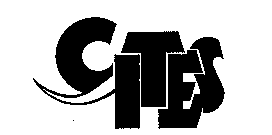 